Приложение 2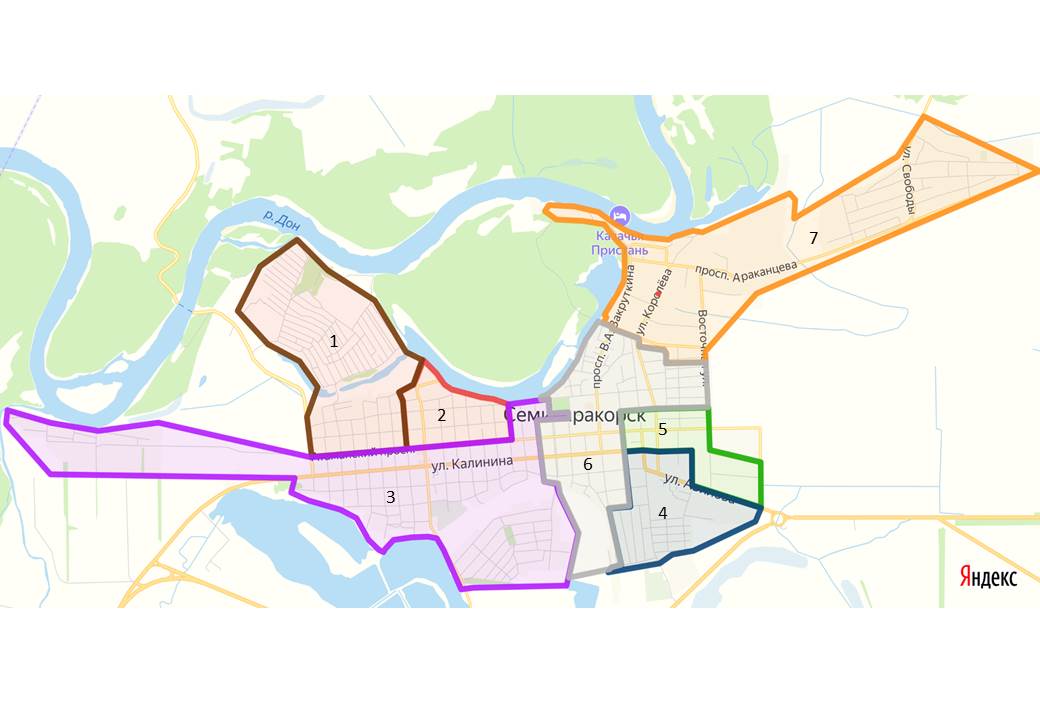 к решению Собрания депутатовСемикаракорского городского поселенияот   26.02 2021 № 216